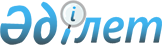 О внесении изменений в приказ Министра образования и науки Республики Казахстан от 4 июня 2012 года № 254 "О распределении государственного образовательного заказа на подготовку специалистов с высшим образованием по специальностям на 2012/2013 учебный год"Приказ И.о. Министра образования и науки Республики Казахстан от 28 июня 2012 года № 309. Зарегистрирован в Министерстве юстиции Республики Казахстан 28 июня 2012 года № 7773

      ПРИКАЗЫВАЮ:



      1. Внести в приказ Министра образования и науки Республики Казахстан от 4 июня 2012 года № 254 «О распределении государственного образовательного заказа на подготовку специалистов с высшим образованием по специальностям на 2012/2013 учебный год» (зарегистрированный в Реестре государственной регистрации нормативных правовых актов за № 7695, опубликованный в «Казахстанской правде» от 9 июня 2012 года № 178-180 (26997-26999) следующие изменения:



      в приложении 1 к указанному приказу:



      образовательный грант «11. Здравоохранение и социальное обеспечение (медицина)» изложить в следующей редакции:

«                                                                »;



      образовательный грант «13. Здравоохранение и социальное обеспечение (медицина)» изложить в следующей редакции:

«                                                                »;



      образовательные гранты «Казахский национальный университет искусств», «Казахская национальная академия искусств имени Т. Жургенова», «Казахстанско-Британский технический университет» изложить в следующей редакции:

«                                                                ».



      2. Департаменту высшего и послевузовского образования (Жакыпова Ф.Н.):

      1) обеспечить государственную регистрацию настоящего приказа в Министерстве юстиции Республики Казахстан;

      2) после прохождения государственной регистрации опубликовать настоящий приказ в средствах массовой информации.



      3. Контроль за исполнением настоящего приказа возложить на вице-министра Орунханова М.К.



      4. Настоящий приказ вводится в действие со дня его первого официального опубликования.      И.о. министра                              С. Шаяхметов
					© 2012. РГП на ПХВ «Институт законодательства и правовой информации Республики Казахстан» Министерства юстиции Республики Казахстан
				11. Здравоохранение и социальное обеспечение (медицина)11. Здравоохранение и социальное обеспечение (медицина)11. Здравоохранение и социальное обеспечение (медицина)11. Здравоохранение и социальное обеспечение (медицина)11. Здравоохранение и социальное обеспечение (медицина)11. Здравоохранение и социальное обеспечение (медицина)11. Здравоохранение и социальное обеспечение (медицина)11. Здравоохранение и социальное обеспечение (медицина)11. Здравоохранение и социальное обеспечение (медицина)5В110100Сестринское дело200200124765В110200Общественное здравоохранение6026023732295В110300Фармация24024014991Медико-профилактическое дело20020012476ВСЕГО12421242770472Квота для детей-сирот (1 %)13Квота для инвалидов I, II

групп, инвалидов с детства,

детей-инвалидов (1 %)13Квота для лиц, приравненных

по льготам и гарантиям к

участникам и инвалидам

Великой Отечественной войны

(0,5 %)6Квота для лиц казахской

национальности, не

являющихся гражданами

Республики Казахстан (2 %)26ИТОГО130013. Здравоохранение и социальное обеспечение

(медицина)13. Здравоохранение и социальное обеспечение

(медицина)13. Здравоохранение и социальное обеспечение

(медицина)13. Здравоохранение и социальное обеспечение

(медицина)13. Здравоохранение и социальное обеспечение

(медицина)13. Здравоохранение и социальное обеспечение

(медицина)13. Здравоохранение и социальное обеспечение

(медицина)13. Здравоохранение и социальное обеспечение

(медицина)5В130100Общая медицина33843384209812865В130200Стоматология1501509357ВСЕГО3534353421911343Квота для детей-сирот (1 %)37Квота для инвалидов I, II

групп, инвалидов с детства,

детей-инвалидов (1 %)37Квота для лиц, приравненных

по льготам и гарантиям к

участникам и инвалидам

Великой Отечественной войны

(0,5 %)18Квота для лиц казахской

национальности,

не являющихся гражданами

Республики Казахстан

(2 %)74ИТОГО3700Казахский национальный университет искусствКазахский национальный университет искусствКазахский национальный университет искусствКазахский национальный университет искусствКазахский национальный университет искусствКазахский национальный университет искусствКазахский национальный университет искусствКазахский национальный университет искусствКазахский национальный университет искусств5В010600Музыкальное образование55В020400Культурология25В040100Музыковедение35В040200Инструментальное

исполнительство535В040300Вокальное искусство85В040400Традиционное музыкальное

искусство275В040500Дирижирование95В040600Режиссура105В040700Актерское искусство295В040800Искусство эстрады55В040900Хореография75В041000Сценография65В041100Композиция25В041300Живопись45В041500Скульптура15В041600Искусствоведение75B041700Декоративное искусство25В091000Библиотечное дело1ВСЕГО181Квота для детей-сирот

(1 %)2Квота для инвалидов I,

II групп, инвалидов с

детства, детей-инвалидов

(1 %)2Квота для лиц,

приравненных по льготам

и гарантиям к участникам

и инвалидам Великой

Отечественной войны

(0,5 %)1Квота для лиц казахской

национальности, не

являющихся гражданами

Республики Казахстан

(2 %)4ИТОГО190Казахская национальная академия

искусств имени Т. ЖургеноваКазахская национальная академия

искусств имени Т. ЖургеноваКазахская национальная академия

искусств имени Т. ЖургеноваКазахская национальная академия

искусств имени Т. ЖургеноваКазахская национальная академия

искусств имени Т. ЖургеноваКазахская национальная академия

искусств имени Т. ЖургеноваКазахская национальная академия

искусств имени Т. ЖургеноваКазахская национальная академия

искусств имени Т. ЖургеноваКазахская национальная академия

искусств имени Т. Жургенова5В040400Традиционное музыкальное

искусство55В040600Режиссура525В040700Актерское искусство425В040800Искусство эстрады165В040900Хореография105В041000Сценография165В041200Операторское искусство85В041300Живопись115В041400Графика115В041500Скульптура65В041600Искусствоведение175В041700Декоративное искусство145В042100Дизайн12ВСЕГО220Квота для детей-сирот

(1 %)2Квота для инвалидов I,

II групп, инвалидов с

детства, детей-инвалидов

(1 %)2Квота для лиц,

приравненных по льготам

и гарантиям к участникам

и инвалидам Великой

Отечественной войны

(0,5 %)1Квота для лиц казахской

национальности, не

являющихся гражданами

Республики Казахстан

(2 %)5ИТОГО230Казахстанско-Британский технический университетКазахстанско-Британский технический университетКазахстанско-Британский технический университетКазахстанско-Британский технический университетКазахстанско-Британский технический университетКазахстанско-Британский технический университетКазахстанско-Британский технический университетКазахстанско-Британский технический университетКазахстанско-Британский технический университет5В050600Экономика105B050700Менеджмент135B050900Финансы55В070200Автоматизация и

управление245В070300Информационные системы245В070400Вычислительная техника и

программное обеспечение475В070600Геология и разведка

месторождений полезных

ископаемых245В071500Морская техника и

технологии245В072100Химическая технология

органических веществ20ВСЕГО191Квота для детей-сирот

(1 %)2Квота для инвалидов I,

II групп, инвалидов с

детства, детей инвалидов

(1 %)2Квота для лиц,

приравненных по льготам

и гарантиям к участникам

и инвалидам Великой

Отечественной войны

(0,5 %)1Квота для лиц казахской

национальности, не

являющихся гражданами

Республики Казахстан

(2 %)4ИТОГО200